ПРОТОКОЛ № 199 заседания Президиума Саморегулируемой организации Союза проектных организаций «ПроЭк»«28» января 2016 г.Время проведения заседания: 16 ч. 30 м. — 17 ч. 00 м.Место проведения заседания: 111033, г. Москва, ул. Волочаевская, д. 17А, помлПрисутствовали: члены Президиума Саморегулируемой организации Союз проектньж организаций «ПроЭк» (далее — Союз):Ахметов Якуб Искандярович;Чапаев Никита Николаевич;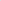 З. Гинзбург Борис Самойлович;Гудыма Александр Николаевич;Страхов Юрий Михайлович;Жомов Андрей Александрович;Скоробогатый Виктор Николаевич.ПОВЕСТКА ДНЯ:О председателе заседания Президиума и об избрании секретаря заседанияПрезидиума Союза;О внесении изменений в свидетельство о допуске к видам работам, которые оказывают влияние на безопасность объектов капитального строительства, поступившего от члена Союза;ПО ПЕРВОМУ ВОПРОСУ повестки дня:В соответствии с п. 4.24. Положения о Президиуме Союза (утв. Внеочередным ОСЧ Союз «ПроЭк», Протокол № 02/1 от 25.04.2013 г.) на заседаниях Президиума Союза председательствует Президент Союза. Президентом Союза избран Ахметов ЯИ. решением ОСЧ СРО НП «Прок» от 27.03.2015 г., Протокол № 02.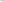 Член Президиума Союза Жомов А.А. выдвинул на кандидатуру секретаря заседания Президиума Союза - Гинзбурга Б.С.Предложение вынесено на голосование.Голосовали: «ЗА» 6, «ПРОТИВ» О, «ВОЗДЕРЖАЛСЯ» 1.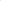 РЕШИЛИ: Избрать секретарем заседания Президиума Союза — Гинзбурга Б.С.ПО ВТОРОМУВОПРОСУ повестки дня:Член Президиума Союза Гудыма А.Н. доложил присутствующим о результатах рассмотрения заявления на внесение изменений в свидетельство о допуске к видам работам, которые оказывают влияние на безопасность объектов капитального строительства, поступившего от члена Союза, и представил Президиуму:- Общество с ограниченной ответственностью «ЭНЕРГОАУДИТ» (ОГРН:1147746227199; адрес - 129344, г. Москва, ул. Искры, д. 31, к. 1, пом. П, ком 4).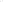 Предложение вынесено на голосование.Голосовали: «ЗА» 7, «ПРОТИВ» О, «ВОЗДЕРЖАЛСЯ» О.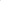 РЕШИЛИ: Внести изменения в свидетельство о допуске к видам работам, которые оказывают влияние на безопасность объектов капитального строительства вышеуказанного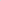 члена СРО Союз «ПроЭк».Секретарь заседания президиума подвел итоги голосования.Председатель заседания Президиума объявил заседание закрытым.Председатель заседания	Ахметов ЯИ.Секретарь заседания	Гинзбург Б.С.